RELATÓRIO SEMESTRAL DE ATIVIDADES1. Identificação2. Disciplinas cursadas3. APRESENTAÇÃO DE TRABALHOObs: Preencher o quadro abaixo no caso do trabalho ter sido publicado nos anais do evento.4.publicações (Anais; livro e períodico)5. PARTICIPAÇÃO EM EVENTOS6. ATUAÇÃO EM grupo de pesquisa/projeto 7. ESTÁGIO DE DOCÊNCIA *somente bolsista CAPES8. desenvolvimento da dissertaçãoObs: anexar cópia dos artigos, comprovantes de participação em eventos, certificados de atividades de extensão, etc.Porto Velho, ___ de__________ de 20_.ANEXO I INFORMAÇÕES SOBRE OS AUTORES/COAUTORES EXTERNOS*:*que não compõem o corpo docente ou discente do curso.ATENÇÃO: TODOS OS ITENS DEVEM SER PREENCHIDOS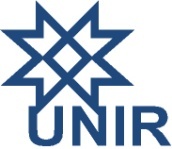 UNIVERSIDADE FEDERAL DE RONDÔNIANÚCLEO DE CIÊNCIAS HUMANASDEPARTAMENTO DE LETRAS VERNÁCULASPROGRAMA DE PÓS-GRADUAÇÃO STRICTO SENSU EM LETRASMESTRADO ACADÊMICO EM LETRAS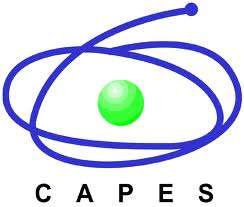 NomeOrientador(a)MatrículaCPF:CPF:CursoMestrado Acadêmico em Letras Mestrado Acadêmico em Letras Mestrado Acadêmico em Letras Mestrado Acadêmico em Letras Mestrado Acadêmico em Letras Mestrado Acadêmico em Letras Mestrado Acadêmico em Letras Mestrado Acadêmico em Letras Linha de Pesquisa[    ] Linha 1: Estudos descritivos e aplicados de Línguas e Linguagens       [    ] Linha 2: Estudos de Diversidade Cultural[    ] Linha 1: Estudos descritivos e aplicados de Línguas e Linguagens       [    ] Linha 2: Estudos de Diversidade Cultural[    ] Linha 1: Estudos descritivos e aplicados de Línguas e Linguagens       [    ] Linha 2: Estudos de Diversidade Cultural[    ] Linha 1: Estudos descritivos e aplicados de Línguas e Linguagens       [    ] Linha 2: Estudos de Diversidade Cultural[    ] Linha 1: Estudos descritivos e aplicados de Línguas e Linguagens       [    ] Linha 2: Estudos de Diversidade Cultural[    ] Linha 1: Estudos descritivos e aplicados de Línguas e Linguagens       [    ] Linha 2: Estudos de Diversidade Cultural[    ] Linha 1: Estudos descritivos e aplicados de Línguas e Linguagens       [    ] Linha 2: Estudos de Diversidade Cultural[    ] Linha 1: Estudos descritivos e aplicados de Línguas e Linguagens       [    ] Linha 2: Estudos de Diversidade CulturalBolsista[    ] Sim    [    ]Não[    ] Sim    [    ]Não[    ] Sim    [    ]Não[    ] Sim    [    ]Não[    ] Sim    [    ]Não[    ] Sim    [    ]Não[    ] Sim    [    ]Não[    ] Sim    [    ]NãoAno das AtividadesSemestre1°1°[     ][     ]2°[    ]Disciplinas obrigatórias C/HCréditosDisciplinas optativas C/HCréditosTotal:Título do trabalhoTítulo do trabalhoAutoresAutoresNome do eventoNome do eventoClassificação Classificação [      ] Internacional   [      ] Nacional   [      ] Regional    [      ] Local[      ] Internacional   [      ] Nacional   [      ] Regional    [      ] Local[      ] Internacional   [      ] Nacional   [      ] Regional    [      ] Local[      ] Internacional   [      ] Nacional   [      ] Regional    [      ] Local[      ] Internacional   [      ] Nacional   [      ] Regional    [      ] LocalCidadePaísDataTituloAutoresNatureza[      ] Anais de Evento          [     ] Capítulo de Livro           [      ] Periódico[      ] Anais de Evento          [     ] Capítulo de Livro           [      ] Periódico[      ] Anais de Evento          [     ] Capítulo de Livro           [      ] PeriódicoReferência Ex: nome do evento e forma de publicação (resumo ou completo); nome do livro; nome periódico.Ex: nome do evento e forma de publicação (resumo ou completo); nome do livro; nome periódico.Ex: nome do evento e forma de publicação (resumo ou completo); nome do livro; nome periódico.Nº de Páginas da contribuição:Ex: 10-21 (12p)ISBN/ISSNLinkForma de participaçãoForma de participação[      ] Organização     [     ] Palestrante     [      ] Ouvinte[      ] Organização     [     ] Palestrante     [      ] Ouvinte[      ] Organização     [     ] Palestrante     [      ] Ouvinte[      ] Organização     [     ] Palestrante     [      ] Ouvinte[      ] Organização     [     ] Palestrante     [      ] OuvinteNome do eventoNome do eventoCarga horáriaCarga horáriaClassificação Classificação [      ] Internacional   [      ] Nacional   [      ] Regional    [      ] Local[      ] Internacional   [      ] Nacional   [      ] Regional    [      ] Local[      ] Internacional   [      ] Nacional   [      ] Regional    [      ] Local[      ] Internacional   [      ] Nacional   [      ] Regional    [      ] Local[      ] Internacional   [      ] Nacional   [      ] Regional    [      ] LocalCidadePaísDataGrupo de PesquisaProjeto de PesquisaOrientador (a)Atividades desenvolvidasInstituiçãoDepartamentoCursoPeríodoAnoSemestre[     ] 1°     [     ] 2°[     ] 1°     [     ] 2°DisciplinaCarga horáriaCarga horáriaSupervisor(a)Descrição das Atividades Situação atual[      ] Não iniciada[      ] Elaboração de Projeto de Dissertação [      ] Construção do Referencial Teórico[      ] Coleta     [      ] Dados documentais     [      ] Pesquisa de Campo[      ] Processamento [      ] Análise de dados  Título do Projeto.Orientador(a)Previsão da qualificaçãoPrevisão da defesa_________________________________Assinatura do(a) Aluno(a)_______________________________Assinatura do(a) Orientador(a)NOMECPFNatureza[    ] Docente    [     ] Aluno    Outro:___________________[    ] Docente    [     ] Aluno    Outro:___________________IES e Curso de VínculoEx: Docente/Discente na Universidade Federal do Acre Ex: Docente/Discente na Universidade Federal do Acre Titulação:     [    ] Doutorado  [     ] Mestrado   [      ]Graduação[    ] Doutorado  [     ] Mestrado   [      ]GraduaçãoAno de Obtenção:                                 (Previsão no caso de formação em andamento)Link Lattes:NOMECPFNatureza[    ] Docente    [     ] Aluno    Outro:__ _________________[    ] Docente    [     ] Aluno    Outro:__ _________________IES de VínculoEx: Docente/Discente na Universidade Federal do AcreEx: Docente/Discente na Universidade Federal do AcreTitulação:     [    ] Doutorado  [     ] Mestrado   [      ]Graduação[    ] Doutorado  [     ] Mestrado   [      ]GraduaçãoAno de Obtenção:                                 (Previsão no caso de formação em andamento)Link Lattes:NOMECPFNatureza[    ] Docente    [     ] Aluno    Outro:__ _________________[    ] Docente    [     ] Aluno    Outro:__ _________________IES de VínculoEx: Docente/Discente na Universidade Federal do AcreEx: Docente/Discente na Universidade Federal do AcreTitulação:     [    ] Doutorado  [     ] Mestrado   [      ]Graduação[    ] Doutorado  [     ] Mestrado   [      ]GraduaçãoAno de Obtenção:                                 (Previsão no caso de formação em andamento)Link Lattes: